様式等の概要（注意事項）様式等の概要（ユーザー用様式集には管理者用の様式は含みません。）【様式-協1】協議会入会　　　　　　　　　　　　　　　　　　　　　　　　　　　　　　　 文書番号令和○○年○○月○○日秋田県水土里情報利用団体連絡協議会会長　　○○　○○　様（秋田県土地連水土里情報センター室扱い）団体の名称　　　　　　　　　　　　　　　　団体の長　 　　　　　職名・氏名　　　　　㊞秋田県水土里情報利用団体連絡協議会　入会申込書（申請）　農業の持続的な発展を図るため、農地や水利施設等に関する地図情報データーベースを整備し、情報発信と共に、各団体間等で水土里情報の共有化や相互利用を推進し、農業の発展と農村地域の振興を図ることを目的とする「秋田県水土里情報利用団体連絡協議会」の主旨に賛同し、入会を申込みます。記【様式-基1】利用〔変更〕申込　　　　　　　　　　　　　　　　　　　　　　　　　　　文書番号令和　　年　　月　　日秋田県土地改良事業団体連合会　　会長　　髙貝　久遠　様団体の名称　　　　　　　　　　　　　　　　団体の長　 　　　職名・氏名　　　　　㊞水土里情報システム利用〔変更〕申込書水土里情報システムを利用〔変更〕したいので、利用〔変更〕申込書を提出します。※　利用変更申込の場合は、必須項目のほか、変更事項のみの記入で結構です。*1　利用可能なＩＤ数は、階層（利用面積）によって異なります。2 利用区域農地面積は団体の基本面積を記入します。3 利用可能なＩＤ数計は基本利用面積による基本ＩＤと追加ＩＤの合計となります。【様式-契1】団体登録申請　　　　　　　　　　　　　　　　　　　　　　　　　　　文書番号　令和　　年　　月　　日秋田県土地改良事業団体連合会会長　髙貝　久遠　様（利用団体名）（利用団体の長）　　　職名、氏名　　㊞　　　　　　　　　　　　　　水土里情報システム利用団体等登録申請書利用団体およびシステム利用責任者を下記により、登録したいので、水土里情報システム利用規定第15条第1項の(1)に基づき、下記のとおり申請します。記注：地域権限を設定するにあたって、他の利用団体等の承諾または取り決めが必要な場合にあっては、　　その承諾または取り決めの書類写しを添付すること。（別表-1）地域権限地域権限設定範囲指定表  利用団体名：　　　　　　　　　　　地域権限設定範囲注：１．農地筆や耕区の属性情報の所在地情報（市町村）を基に、利用団体が利用できる範囲を記載する。　　　２．市町村全域の場合は大字名欄に「全域」と記載する。３．地域権限を拡大設定する場合、関係する他の利用団体等の承諾または取り決めの書類写しを添付すること。【様式-契2】団体登録変更　　　　　　　　　　　　　　　　　　　　　　　　　　　　　　　文書番号　令和　　年　　月　　日秋田県土地改良事業団体連合会会長　　髙貝　久遠　様（利用団体名）（利用団体の長）　　　　職名、氏名　　㊞水土里情報システム利用団体等登録変更申請書　利用団体等の登録事項を変更したいので、水土里情報システム利用規定第15条第1項の（1）に基づき、下記のとおり申請します。記注：1．必須の機関名称以外は、変更前および変更後ともに、変更になる項目のみ記入すること。　　2．地域権限の拡大設定を変更するにあたって、他の利用団体等の承諾または取り決めが必要な場合にあっては、その承諾または取り決め書類の写しを添付すること。【様式-契5】ID登録事務連絡令和　　年　　月　　日（水土里情報システム管理責任者）秋田県土地改良事業団体連合会水土里情報センター室長　様（システム利用責任者）利用団体名職名・氏名水土里情報システム利用ID登録申請書利用IDの登録をしたいので、水土里情報システム利用規定第15条第2項の(1)に基づき、下記のとおり申請します。記注：1．アクセス権限を設定するにあたっては別表-1を添付すること。また、他の利用団体等の承諾または取り決めが必要な場合にあっては、その承諾または取り決めの写しを添付すること。　  2．利用責任者は団体内の利用担当者を定めて上表に記載し、ＩＤ管理を行うものとして下さい。　  3．上表で欄が不足する時は、内容が盛り込まれた別紙として申請して下さい。4．申請するＩＤ数は契約書の利用ＩＤ数を上限とします。【様式-契6】ID登録変更　　　　　　　　　　　　　　　　　　　　　　　　　　　　　　　　　　　事務連絡令和　　年　　月　　日（水土里情報システム管理責任者）秋田県土地改良事業団体連合会水土里情報センター室長　様（システム利用責任者）利用団体名職名・氏名水土里情報システム利用ID登録変更等申請書利用IDの登録内容を変更等したいので、水土里情報システム利用規定第15条第2項の(1)に基づき、下記のとおり申請します。記【様式-運1】共有登録文書番号　　　　　　　　　　　　　　　　　　　　　　　　　　　　　　　　　令和○○年○○月○○日（水土里情報システム管理責任者）秋田県土地改良事業団体連合会水土里情報センター室長　様（システム利用責任者）利用団体名職名・氏名　（水土里情報システム）データ共有登録申し出書（申出）当方で作成したデータ等の水土里情報システム内での共有について、次の内容で登録する事を申し出します。１　登録内容２　権限設定（案）３　権限適用年月日：令和○○年○○月○○日（事務局と登録日協議）【権限の説明】（別紙１）問合せ依頼書水土里情報システム運用支援サービス　問合せ依頼書令和　　年　　月　　日（別紙２）利用契約内容確認書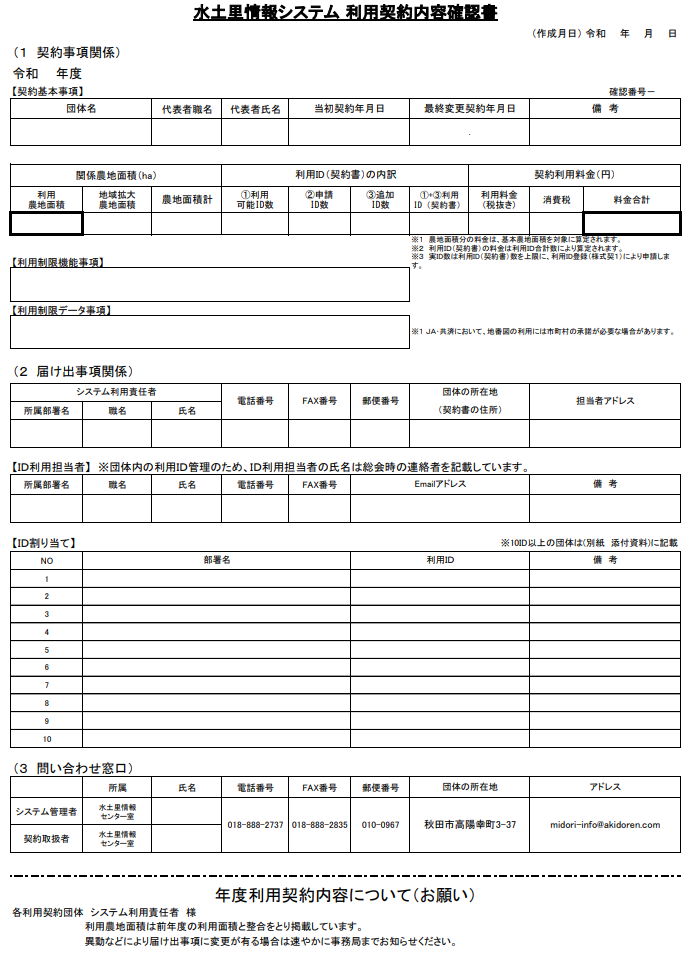 ■　個人情報の取扱についてこの様式集の申請書に記載された個人情報は、以下により取扱うものとし、申請をもって同意されたものとみなします。１．記載された個人情報は、関係法令、本会の個人情報保護に関する規程等に基づき管理します。２．記載された個人情報は、水土里情報システムの運用管理に係わる利用団体およびシステム利用責任者の登録、管理ならびに水土里情報システムの運用管理に係わる情報提供等に利用します。３．個人情報の取扱いに関する問い合わせ窓口　　　   （管理責任者）秋田県土地改良事業団体連合会　管理情報部　水土里情報センター室長　電話：018－888－2737 　 FAX：018－888－2835　    E-mail：midori-info @akidoren.com様式番号名　称備　考協1協議会　入会申込書団体の長→協議会長協２協議会　入会承諾書協議会長→団体の長基1利用〔変更〕申込書　団体の長→土地連会長基２利用承諾書土地連会長→団体の長契約書１自動更新版土地連会長　⇔　利用団体の長契約書２年度更新版土地連会長　⇔　利用団体の長契１利用団体等登録申請書利用団体の長→土地連会長（別表―１）地域権限設定範囲指定表契１または、契５に添付契２利用団体等登録変更申請書利用団体の長→土地連会長契３利用団体等登録通知書土地連会長→利用団体の長契４利用団体等登録変更通知書土地連会長→利用団体の長契５利用ID登録申請書システム利用責任者→管理責任者契６利用ID登録変更等申請書システム利用責任者→管理責任者契７利用ID登録通知書管理責任者→システム利用責任者契８利用ID登録変更等通知書管理責任者→システム利用責任者運１データ共有登録申し出書（申出）システム利用責任者→管理責任者、利用団体の開発したデータの共有運2データ共有登録通知書管理責任者→利用団体、利用団体の開発した共有データの通知別紙１問合せ依頼書契約書3条に基づく様式別紙2利用契約内容確認書契約基本事項、利用者届け出事項、問合せ窓口団　体　名団　体　名連絡担当者所属部署連絡担当者職名・氏名連絡担当者電話番号連絡担当者FAX番号連絡担当者e-mailアドレス申込団体(※必須)団体名：団体名：団体名：団体名：申込団体(※必須)代表者　職名・氏名：代表者　職名・氏名：代表者　職名・氏名：代表者　職名・氏名：申込団体(※必須)代表者住所（〒　　　－　　　　　）代表者住所（〒　　　－　　　　　）代表者住所（〒　　　－　　　　　）代表者住所（〒　　　－　　　　　）申込団体(※必須)TEL：TEL：FAX：FAX：申込団体(※必須)担当部署名：担当部署名：担当者氏名：担当者氏名：申込団体(※必須)担当者E-mail：担当者E-mail：担当者E-mail：担当者E-mail：利用の目的利用の内容利用期間令和　　年　　月　　日から　　令和　　年　　月　　日まで令和　　年　　月　　日から　　令和　　年　　月　　日まで令和　　年　　月　　日から　　令和　　年　　月　　日まで令和　　年　　月　　日から　　令和　　年　　月　　日まで利用区域農地面積(ha)利用ID数計      ID利用ID数計      ID基本ID数*1　   ID追加ID数      ID追加運用支援サービス等の希望登　録　事　項利　用　団　体名　　　　　称登　録　事　項利　用　団　体代表者氏名登　録　事　項利　用　団　体所　　在　　地登　録　事　項利　用　団　体代表電話番号登　録　事　項利　用　団　体地域権限設定範囲別表―１のとおり別表―１のとおり別表―１のとおり別表―１のとおり登　録　事　項システム利用責任者所属部署　職　名登　録　事　項システム利用責任者氏名登　録　事　項システム利用責任者電話番号FAX番号FAX番号登　録　事　項システム利用責任者E-mailアドレス（連絡先）　                                         管理情報部　水土里情報センター室　システム管理者電話：018－888－2737 　FAX：018－888－2835　E-mail：midori-info @akidoren.com市町村名大字名備　　　考登　録　事　項 (変更後)利　用　団　体　　 名　 称（　必　須　）登　録　事　項 (変更後)利　用　団　体代表者氏名登　録　事　項 (変更後)利　用　団　体所在地登　録　事　項 (変更後)利　用　団　体代表電話番号登　録　事　項 (変更後)利　用　団　体地域権限設定範囲別表―１のとおり（変更後と記載）別表―１のとおり（変更後と記載）別表―１のとおり（変更後と記載）別表―１のとおり（変更後と記載）登　録　事　項 (変更後)システム利用責任者所属部署　職名登　録　事　項 (変更後)システム利用責任者氏名登　録　事　項 (変更後)システム利用責任者電話番号FAX番号FAX番号登　録　事　項 (変更後)システム利用責任者E-mailアドレス適用年月日適用年月日適用年月日平成　　年　　月　　日より適用平成　　年　　月　　日より適用平成　　年　　月　　日より適用平成　　年　　月　　日より適用登　録　事　項 (変更前)利　用　団　体　　 名　 称（　必　須　）登　録　事　項 (変更前)利　用　団　体代表者氏名登　録　事　項 (変更前)利　用　団　体所在地登　録　事　項 (変更前)利　用　団　体代表電話番号登　録　事　項 (変更前)利　用　団　体地域権限設定範囲別表―１のとおり（変更前と記載）別表―１のとおり（変更前と記載）別表―１のとおり（変更前と記載）別表―１のとおり（変更前と記載）登　録　事　項 (変更前)システム利用責任者所属部署　職名登　録　事　項 (変更前)システム利用責任者氏名登　録　事　項 (変更前)システム利用責任者電話番号FAX番号FAX番号登　録　事　項 (変更前)システム利用責任者E-mailアドレス利用担当者名利用担当者名所属部署所属部署職　名電話番号電話番号Emailｱﾄﾞﾚｽ利用ＩＤ申し込み数利用ＩＤ申し込み数ID割り当て部署名割り当て部署名割り当て部署名連絡電話番号連絡電話番号備　　考備　　考備　　考備　　考1234567利用担当者名利用担当者名所属部署所属部署職　名職　名電話番号電話番号EmailｱﾄﾞﾚｽEmailｱﾄﾞﾚｽ利用ＩＤ申し込み数（変更後）　　　　　　利用ＩＤ申し込み数（変更後）　　　　　　利用ＩＤ申し込み数（変更後）　　　　　　（変更前）NO利用ＩＤ（全部記載）利用ＩＤ（全部記載）利用ＩＤ（全部記載）割り当て部署名（変更後）割り当て部署名（変更後）割り当て部署名（変更後）割り当て部署名（変更後）変更区分変更区分備　考備　考12345678910アクセス権限の設定を変更するにあたって、他の利用団体等の承諾または取り決めが必要な場合にあっては、その承諾または取り決めの写しを添付すること。変更区分には、変更、追加、削除、変更なし（－）の別を記入してください。アクセス権限の設定を変更するにあたって、他の利用団体等の承諾または取り決めが必要な場合にあっては、その承諾または取り決めの写しを添付すること。変更区分には、変更、追加、削除、変更なし（－）の別を記入してください。アクセス権限の設定を変更するにあたって、他の利用団体等の承諾または取り決めが必要な場合にあっては、その承諾または取り決めの写しを添付すること。変更区分には、変更、追加、削除、変更なし（－）の別を記入してください。アクセス権限の設定を変更するにあたって、他の利用団体等の承諾または取り決めが必要な場合にあっては、その承諾または取り決めの写しを添付すること。変更区分には、変更、追加、削除、変更なし（－）の別を記入してください。アクセス権限の設定を変更するにあたって、他の利用団体等の承諾または取り決めが必要な場合にあっては、その承諾または取り決めの写しを添付すること。変更区分には、変更、追加、削除、変更なし（－）の別を記入してください。アクセス権限の設定を変更するにあたって、他の利用団体等の承諾または取り決めが必要な場合にあっては、その承諾または取り決めの写しを添付すること。変更区分には、変更、追加、削除、変更なし（－）の別を記入してください。アクセス権限の設定を変更するにあたって、他の利用団体等の承諾または取り決めが必要な場合にあっては、その承諾または取り決めの写しを添付すること。変更区分には、変更、追加、削除、変更なし（－）の別を記入してください。アクセス権限の設定を変更するにあたって、他の利用団体等の承諾または取り決めが必要な場合にあっては、その承諾または取り決めの写しを添付すること。変更区分には、変更、追加、削除、変更なし（－）の別を記入してください。アクセス権限の設定を変更するにあたって、他の利用団体等の承諾または取り決めが必要な場合にあっては、その承諾または取り決めの写しを添付すること。変更区分には、変更、追加、削除、変更なし（－）の別を記入してください。アクセス権限の設定を変更するにあたって、他の利用団体等の承諾または取り決めが必要な場合にあっては、その承諾または取り決めの写しを添付すること。変更区分には、変更、追加、削除、変更なし（－）の別を記入してください。アクセス権限の設定を変更するにあたって、他の利用団体等の承諾または取り決めが必要な場合にあっては、その承諾または取り決めの写しを添付すること。変更区分には、変更、追加、削除、変更なし（－）の別を記入してください。アクセス権限の設定を変更するにあたって、他の利用団体等の承諾または取り決めが必要な場合にあっては、その承諾または取り決めの写しを添付すること。変更区分には、変更、追加、削除、変更なし（－）の別を記入してください。表示パターン名登録レイヤ名関連ファイルフォルダ名利用者区分参照印刷属性出力リンク編集編集コピー（提供者）○○課_管理用県市町村土地改良区農業協同組合農業共済組合国の県内機関土地改良事業団体連合会　　　権　限説　明参照レイヤの閲覧が可能です。印刷印刷が可能です。属性出力CSV出力が可能です。リンク編集図形に関連ファイルを紐づけることができます。編集図形、属性の編集が可能です。コピーこのレイヤからユーザレイヤの作成が可能です。問合せ窓口秋田県土地連　水土里情報センター室 水土里情報システム　システム管理者  TEL：018-888-2737　FAX：018-888-2835　  E-mail：midori-info@akidoren.com利用団体名所属部署名氏名連絡先TEL：　　　　　　　　　　　　FAX：E-mail：TEL：　　　　　　　　　　　　FAX：E-mail：TEL：　　　　　　　　　　　　FAX：E-mail：ブラウザ□Internet Explorer　　□Google Chrome　　□Microsoft Edge□その他（　　　　　　　　　　　　　　　　　　　　　　　　）バージョン：「バージョンの確認方法」はブラウザ毎に異なるのでネットで検索し確認して下さい。□Internet Explorer　　□Google Chrome　　□Microsoft Edge□その他（　　　　　　　　　　　　　　　　　　　　　　　　）バージョン：「バージョンの確認方法」はブラウザ毎に異なるのでネットで検索し確認して下さい。□Internet Explorer　　□Google Chrome　　□Microsoft Edge□その他（　　　　　　　　　　　　　　　　　　　　　　　　）バージョン：「バージョンの確認方法」はブラウザ毎に異なるのでネットで検索し確認して下さい。　Ｏ　Ｓ　　□Windows7　　□Windows8　　□Windows10　□その他（　　　　　　　　　　　　　　　　　　　　　　　　）□Windows7　　□Windows8　　□Windows10　□その他（　　　　　　　　　　　　　　　　　　　　　　　　）□Windows7　　□Windows8　　□Windows10　□その他（　　　　　　　　　　　　　　　　　　　　　　　　）内　　容添付資料：添付資料：総ページ数：総ページ数：